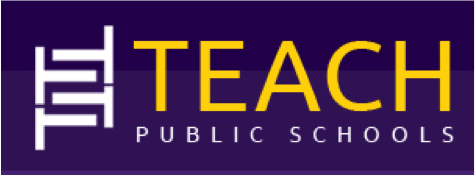 
 
TITLE I PARENT AND FAMILY ENGAGEMENT POLICY
 
The TEACH Public Schools(“TEACH” or “School”) has developed a written Title I Parent and Family Engagement Policy (“Policy”) with input from Title I parents and families for each of its LEA’s (TEACH Academy of Technologies, TEACH Tech Charter High School & TEACH Preparatory Mildred S. Cunningham & Edith H. Morris Elementary School). TEACH has distributed the Policy to parents of Title I students by Annual Title I meeting, through handouts given to students to take home, and at various school functions and meeting throughout the school year. The policy is also posted on the district website and a hard copy may be requested from the office at any time.  Versions of the policy are available in both English and Spanish. This Policy describes the means for carrying out the following Title I parent and family engagement requirements [20 USC 6318; Section 1116(a)-(f) inclusive].
 
TEACH Expectations and Objectives 
 
In establishing TEACH’s expectations and objectives for meaningful parent and family involvement, TEACH has established the following practices:TEACH involves parents and family members in the joint development of the School’s planning efforts and the process of school review and improvement.  ​
Each school convenes an annual meeting to inform parents of Title I students about Title I requirements and about the right of parents to be involved in the Title I program. TEACH also informs parents of their right to be involved in the Title I program, its planning, improvement, and reviews during and not limited to:Back to school, Open house events.School Site Council and ELAC Trainings.Through other parent meetings such as “Coffee with the principal,” sub-committee meetings, school wide programs.Sending information out through monthly flyers and Parent Square phone calls for SSC, ELAC and other meetings.Announcements in Parent center.Specialized sessions to address specific topics conducted by the district Parent Coordinator, Mr. Luis Ramirez. 
The School offers a flexible number of meetings for Title I parents, such as meeting in the morning or evening.
 
       2. TEACH provides the coordination, technical assistance, and other support necessary to assist and build the capacity of all participating schools within the District in planning and implementing effective parent and family involvement activities.
           These activities improve student academic achievement and school performance. 
           
​Parents participate in planning and implementing effective parent and family involvement activities through partaking in:Annual Parent SurveysParent Workshops organized by the Parent/Family Coordinator Parent Open ForumsDialogue at Coffee with the PrincipalParent VolunteeringParticipation in the Parent Teacher CouncilEnglish Learner Advisory CouncilSchool Site CouncilBoard meetings       
       3. TEACH coordinates and integrates parent and family engagement strategies to the extent feasible and appropriate, with other relevant federal, state, and local laws and programs.                                                            

The school provides Title I parents with assistance in understanding the State's academic content standards, assessments, and how to monitor and improve the achievement of their children. TEACH accomplishes this by:                                          Formal and informal parent conferences to discuss EL progress, ELPAC results, reclassification criteria and periodic assessments.Parent workshops on how to understand CAASPP and ELPAC results and other assessments given to their children.Parent center will provide Parent-Education classes in order to help students succeed in school.Parent center will provide Parent-Education classes on the various computer programs utilized to education Title I students.Parent workshops will be led by professionals in the area of their expertise to assist parents with being more active in their children's educational development.Formation of a parent support group led by the district parent coordinator.  The district Director of Community Relations, Mr. Frank Williams will provide input and information during these parent support group meetings. 
      4. TEACH conducts, with the meaningful involvement of parents and family members, an annual evaluation of the content and effectiveness of the Policy in improving the academic quality at TEACH.  

Parents evaluate the content and effectiveness of the policy though participating in:Annual evaluation of the Title I, Parent and Family Engagement Policy meetingAnnual Parent SurveysLCAP surveyCoffee with the Principal MeetingsSSC MeetingsEnglish Learner Advisory CommitteeBoard MeetingsOther parent meetings where feedback is incorporated in the local needs assessment for the instructional program. Discussions are held and suggestions are made for the SPSA, Title I, and EL student budgets.Parent workshops that are provided to parents inform and provide resources to strengthen the home-school connection.WASC accreditation and renewal proceduresAnnual LAUSD oversight meetingsBoard meetings 
        5. TEACH conducts, with the meaningful involvement of parents and family members, an annual evaluation of barriers to greater participation by parents/families (with particular attention to parents who are economically disadvantaged, are disabled, have limited English proficiency, have limited literacy, or are of any racial or ethnic minority background).TEACH adheres to it’s Non-Discrimination Policy (in the Parent-Student Handbook). Policy is reviewed with parents every year.SSC evaluates the modifies the Parent and Family Engagement Policy in order to provide for further removal of barriers for parent participation.Annual Surveys (translated in other languages upon request)TEACH provides multiple opportunities for parents to attend meetings/workshops. The School (Each LEA) offers a flexible number of meetings for Title I parents, such as meeting in the morning or evening.
        6. TEACH conducts, with the meaningful involvement of parents and family members, an annual evaluation of the needs of parents and family members to assist with the learning of their children, including engaging with school personnel and teachers.  

Annual evaluation of the needs of parents and family members to assist with learning is done through:Annual Parent SurveysOpen Forum for all stakeholdersSSC meetings are held at times that best accommodate staff and parentsParent ConferencesOngoing dialogue between parents and principals 
       7. TEACH conducts, with the meaningful involvement of parents and family members, an annual evaluation of strategies to support successful School and family interactions through:Annual Parent SurveysSSC Meeting annual evaluationELAC Meeting annual evaluationFeedback at parent Open ForumsFeedback at Coffee with the PrincipalParticipation in Parent-Teacher CouncilOther parent meetings where feedback is incorporated in the local needs assessment for the instructional program. Discussions are held and suggestions are made for the SPSA, Title I, and ELD students. 
     8. TEACH uses the findings of the annual evaluation to design evidence-based strategies for more effective parental and family engagement, and to revise, if necessary, the Parent and Family Engagement Policy.  TEACH hosts annual Title I meetings for review and feedback on the Title I Parent and Family Engagement Policy.SSC reviews and updates the Title I Parent and Family Engagement Policy on an annual basis.Board of Directors approves the policy after it is reviewed by SSC.    9. TEACH involves parents in the activities of the Schools to adequately represent the needs of the population.  
         
Parents at TEACH are involved in developing activities that meet their needs through participation in:Parent Workshops organized by the Parent Center Coordinator and CCSA (California Charter School Association)Parent Open ForumsDialogue at Coffee with the PrincipalParent VolunteeringParticipation in the Parent Teacher CouncilEnglish Learner Advisory CouncilSchool Site Council 
Involvement of Parents in the Title I Program
 
To involve parents in the Title I program at TEACH, the following practices have been established:

TEACH convenes an annual meeting to inform parents of Title I students about Title I requirements and about the right of parents to be involved in the Title I program. 
Title I parents attend an annual informational meeting led by the administrator in charge of categorical programs. The annual Title I meeting is used to explain the Title I requirements, the school’s participation in the program, and the rights for parents to be involved. In addition, uses this opportunity to:

Explain what participation in Title I programs means, including:A description and explanation of the school’s curriculum,Information on the forms of academic assessment used to measure student progress, andInformation on the proficiency levels students are expected to meet;Explain TEACH’s parental involvement policy, and school-parent compact;Explain the right of parents to become involved in the school’s programs and ways to do so;Explain that parents have the right to request opportunities for regular meetings for parents to formulate suggestions and to participate, as appropriate, in decisions about the education of their children. The school must respond to any such suggestions as soon as practicably possible [Section 1118(c)(4), ESEA]. 

       2. TEACH offers a flexible number of meetings for Title I parents, such as meetings in the morning or evening. 
       3. TEACH involves parents of Title I students in an organized, ongoing, and timely way, in the planning, review, and improvement of the school’s Title I programs and the Title I Parent and Family Engagement Policy.*  

Parents continually give feedback in the review of Title I programs through participation in:Title I Parent MeetingsSSC meetingsParent Open ForumsCoffee with the PrincipalParent Teacher Council MeetingsParent and Family Engagement Policy annual review meeting 
      4. TEACH provides parents of Title I students with timely information about Title I programs.  
         
The school provides parents of Title I students with timely information about Title I programs. Some of the ways TEACH accomplishes this is:Back to School Nights provides teachers an opportunity to give information about Title I and all programs at TEACH.On-going parent workshops provide information on Title I and other district and state mandated programs.By holding parent conferences as well as informal and formal conferences throughout the year parents may obtain information on Title I and other programs.Open house provides parents another opportunity to visit, review and inform themselves as to Title I and other program information.Parent school notifications, flyers, bulletins, memos, references are sent via students, weekly flyers and digital announcements. 
      5. TEACH provides parents of Title I students with an explanation of the curriculum used at the School, the assessments used to measure student progress, and the proficiency levels students are expected to meet.  

The schools provide parents of Title I students with an explanation of the curriculum used at the school, the assessments used to measure student progress, and the proficiency levels students are expected to meet. TEACH accomplishes this in the following manner:Back to School Nights provides teachers an opportunity to give an overview of the instructional programs at TEACH.Coffee with the Principal and parent workshops on understanding district and state mandated assessments (CAASPP, ELPAC, Benchmark Assessments).By holding parent conferences as well as informal and formal conferences throughout the year.Open house provides parents another opportunity to visit, review and inform themselves as to their children's progress and their current schoolwork.Title I and ELD mandatory district, school, and community meetings.Family  and Parent-Teacher Council events and functions. 
      6. If requested by parents of Title I students, TEACH provides opportunities for regular meetings that allow the parents to participate in decisions relating to the education of their children.            

Some ways TEACH does this is by:Teachers and all staff are available if parent requests an appointment to meet outside of school hours to be informed, voice, share their ideas, concerns, and suggestions about decisions regarding their children's education.Parent conferences are held and scheduled at parent convenient hours.Parents receive ongoing written notifications of their child's academic progress based on progress monitoring.Parent Support Coordinator and Director of Community Relations serve as liaisons to assist parents to participate and be involved at all phases of all school related activities, meetings, and functions.Parents may also participate by attending parent/teacher conferences, SSC meetings, ELAC meetings, IEPs, Coffee with the Principal, and other informal parent meetings. 
 
*The Policy must be updated periodically to meet changing needs of parents and the School. [20 U.S.C. § 6318 (b)(1)]. If TEACH has a process in place for involving parents in planning and designing the School’s programs, the school may use that process if it includes adequate representation of parents of Title I children. [20 U.S.C. § 6318 (c)(3)].
 
School-Parent Compact
 
TEACH distributes to parents of Title I students a School-Parent Compact.  The Compact, which has been jointly developed with parents, outlines how parents, the entire school staff, and students will share the responsibility for improved student academic achievement. It describes specific ways the school and families will partner to help children achieve the State’s high academic standards. It addresses the following legally required items, as well as other items suggested by parents of Title I students.TEACH’s responsibility to provide high-quality curriculum and instruction to meet the challenging State academic standards.The importance of ongoing communication between parents and teachers through, at a minimum, annual parent-teacher conferences; frequent reports on student progress; access to staff; opportunities for parents to volunteer and participate in their child’s class; opportunities to observe classroom activities; and ensuring regular communication between family members and school staff, and to the extent practicable, in a language that family members can understand.The TEACH Public Schools(“TEACH” or “School”) has developed a written Title I Parent and Family Engagement Policy (“Policy”) with input from Title I parents and families. TEACH has distributed the Policy to parents of Title I students by Annual Title I meeting, through handouts given to students to take home, and at various school functions and meetings throughout the school year. The policy is also posted on the district website and a hard copy may be requested from the office at any time. This Policy describes the means for carrying out the following Title I parent and family engagement requirements [20 USC 6318; Section 1116(a)-(f) inclusive].
 
Building Capacity for Involvement
 
TEACH engages Title I parents in meaningful interactions with the School.  The School supports a partnership among staff, parents, and the community to improve student academic achievement. To help reach these goals, TEACH has established the following practices:

TEACH provides Title I parents with assistance in understanding the challenging state academic standards, state and local assessments, and how to monitor and improve the achievement of their children.                                                                       
Here is how TEACH accomplishes this:                                                     Formal and informal parent conferences to discuss EL progress, ELPAC results, reclassification criteria and periodic benchmark assessments.Parent workshops on how to understand CAASPP and ELPAC results and other assessments given to their children.Parent Center will provide Parent-Education classes on personal development in order to help students succeed in school.Teachers and all staff are available if parent requests appointment to meet outside of school hours to be informed, voice, share their ideas, concerns, and suggestions about decisions regarding their children's education.

      2. TEACH provides Title I parents with materials and training, such as literacy training and using technology (including education about the harms of copyright piracy), as appropriate, to foster parental involvement, to help them work with their children to improve their children's achievement.                                                                                       
The schools provide Title I parents with materials and training to help them work with their children to improve their children's achievement. Here are ways TEACH accomplishes this:                                                TEACH’S enrollment packages will contain the Parent Involvement and volunteer policies.Parent workshops will be led by teachers and other professionals in the area of their expertise to assist parents with being more active in their children's educational development.The Principals of each LEA will provide workshops on state and district tests such as the CAASPP and ELPAC requirements.
     3. With the assistance of Title I parents,  TEACH educates staff members about the value of parent contributions, and in how to reach out, communicate with, and work with parents as equal partners to implement and coordinate parent programs and build ties between parents and the School. SSC, ELAC, and Parent-Teacher Council meetings.Through staff development teachers will receive the required and recommended resources to enable them to work with their students' parents.Workshops given by teachers to work with parents to help their own children.Parents are viewed as equal and valued stakeholders in our school community.Enrollment fairs to reach out to the community and showcase student and parent work to promote new enrollees to TEACH.                            4. TEACH coordinates and integrates the Title I parental involvement program with other programs, and conducts other activities, such as parent resource centers, to encourage and support parents in more fully participating in the education of their children.  

Here is how this is accomplished at TEACH:Teacher led workshops such as math, language arts, common core standards, phonics, and guided reading.Parent and the College Career Centers are available for students and parents, and information is also disseminated regarding upcoming events.The Parent Center will also provide workshops based on school, parent and or student needs.Developing appropriate partnerships with community based organizations and businesses. 
       5. TEACH distributes information related to School and parent programs, meetings, and other activities to Title I parents in a format and language that the parents understand.  

TEACH does this in the followingmanner:                                                           Announcements, newsletters, flyers, memos, Parent Square notifications, and all written materials are communicated in English and Spanish since TEACH’s student populations is 50%+  Hispanic.All meetings and events are directed in held in both languages if required.Parent surveys are translated and sent home in both languages.                                               
     6. TEACH provides support for parental involvement activities requested by Title I parents. In the following manner:  Morning, mid-afternoon, and late parent workshops are held based on school, student, programs, and parent needs.Parent College workshops and activities.Family-Teacher Council created and sponsored events and parent meetings.Director facilitates school parent Title I involvement with monthly and as needed meetings.Parent Center outreach to parents through personal, Parent Square, written and communication
Accessibility
 
TEACH provides opportunities for the participation of all Title I parents and family members, including parents/family with limited English proficiency, parents/family with disabilities, and parents/family of migratory students. Information and School reports are provided in a format and language that parents/family understand, including by:The parent coordinator is made available for students, parents and staff to disseminate information regarding schools and community needs.Announcements, newsletters flyers, parent square and all written materials are in English and Spanish.All meetings and events are directed and held in both languages if required.Parent surveys are translated and sent home in both languages.Director monitors and facilitates the development and implementation of Title I parental involvement and the policies for increasing and maintaining effective parent attendance and parent volunteer program.